	Porto Alegre, Sexta-feira, 23 de Dezembro de 2022	Diário Oficial NO 245	148CONVÉNIO ADMINISTRATIVO FPE NO 4352/2022, PROCESSO NO 22/2100-0001243-2, celebrado entre o ESTADO DO RIOGRANDE DO SUL, por intermédio da SECRETARIA DA IGUALDADE, CIDADANIA, DIREITOS HUMANOS E ASSISTÊNCIA SOCIAL, e o MUNICÍPIO DE VERANÓPOLIS/RS. OBJETO: atendimento de no mínimo 200 (duzentos) animais através da ação pretendida, de acordo com o Plano de Trabalho que é parte integrante do presente instrumento. Recurso: 0001 / UO: 21.01 / Projeto/Atividade: 3705 1 Subtítulo: 00001/Natureza da Despesa: 3.3.40.41/Rubrica:4102. Valor do repasse: R$40.000,00(quarentamil reais). Valor global: R$ 59.175,00(cinquenta e nove mil cento e setenta e cinco reais).VlGÊNClA: 12 meses, a contar da publicação da súmula no Diário Oficial do EstadoPorto Alegre/RS, 22 de dezembro de 2022.MÁRCIA PIRES DE LA TORRE,Secretária da Igualdade, Cidadania, Direitos Humanos e Assistência SocialProtocolo: 2022000806150SÚMULA DE TERMO DE CONVÉNIO FPE NO 4231/2022Termo de Convénio FPE no 4231/2022Processo: 22/2100-0001130-4Partícipes: O Estado do Rio Grande do Sul, por intermédio da Secretaria da Igualdade, Cidadania, Direitos Humanos e AssistênciaSocial — SICDHAS e o Município de Pareci Novo/RSObjeto: realizar castrações cirúrgicas de pelo menos 100 animaisDados orçamentários : Recurso: 0001; IJO: 21.01; Projeto/ Atividade: 3705; Subprojeto: 00001; Natureza da Despesa: 3.3.40.41;Rubrica: 4102; Valor do repasse: R$ 25.000,00; Valor global: R$ 31.250,OOVigência: 12 meses, a contar da publicação da súmula no Diário Oficial do EstadoPorto Alegre/RS, 22 de dezembro de 2022.MÁRCIA PIRES DE LA TORRE ,Secretária de Igualdade, Cidadania, Direitos Humanos e Assistência SocialProtocolo: 2022000806151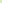 SÚMULA DE TERMO DE CONVÉNIO FPE NO 4643/2022Termo de Convénio FPE no 4643/2022Processo: 22/2100-0001238-6Partícipes: O Estado do Rio Grande do Sul, por intermédio da Secretaria da Igualdade, Cidadania, Direitos Humanos e Assistência Social — SICDHAS e o Município de Parobé/RSObjeto: contratação de clínica médico-veterinária para prestação de serviço para atendimento de 240 animais para esterilização cirúrgica de cães e gatos fêmeas em situação de rua e semidomiciliados, bem como domiciliados pertencentes a população de baixa renda em vulnerabilidade e risco socialDados orçamentários : Recurso: 0001; IJO: 21.01; Projeto/ Atividade: 3705; Subprojeto: 00001; Natureza da Despesa: 3.3.40.41;Rubrica: 4102; Valor do repasse: R$ 40.000,00; Valor global: R$ 60.000,00Vigência: 12 meses, a contar da publicação da súmula no Diário Oficial do EstadoPorto Alegre/RS, 22 de dezembro de 2022.MÁRCIA PIRES DE LA TORRE , 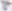 Secretária de Igualdade, Cidadania, Direitos Humanos e Assistência SocialProtocolo: 2022000806152SÚMULA DE TERMO DE CONVÉNIO FPE NO 463812022Termo de Convênio FPE no 4638/2022Processo: 22/2100-0003615-3Partícipes: O Estado do Rio Grande do Sul, por intermédio da Secretaria da Igualdade, Cidadania, Direitos Humanos e Assistência Social — SICDHAS e o Município de Almirante Tamandaré do Sul/RSObjeto: atendimento de, aproximadamente, 150 animais através da ação pretendida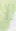 Dados orçamentários : Recurso: 0001; UO: 21 ,01; Projeto/ Atividade: 3705; Subprojeto: 00001; Natureza da Despesa: 3.3.40.41;Rubrica: 4102; Valor do repasse: R$ 30.000,00; Valor global: R$ 45.000,00Vigência: 12 meses, a contar da publicação da súmula no Diário Oficial do EstadoPorto Alegre/RS, 22 de dezembro de 2022.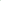 MÁRCIA PIRES DE LA TORRE ,Secretária de Igualdade, Cidadania, Direitos Humanos e Assistência Social